JazykolamyJazykolam je krátká věta nebo spojení slov, které má za úkol procvičit obtížně vyslovitelná slova a slovní spojení.Při jazykolamech může být i zábava, hlavně když se je snažíme vyslovovat rychle po sobě. Některé už mohou děti znát, jiné pro ně můžou být nové.Přejeme hodně zábavy! ZVÍŘECÍ JAZYKOLAMY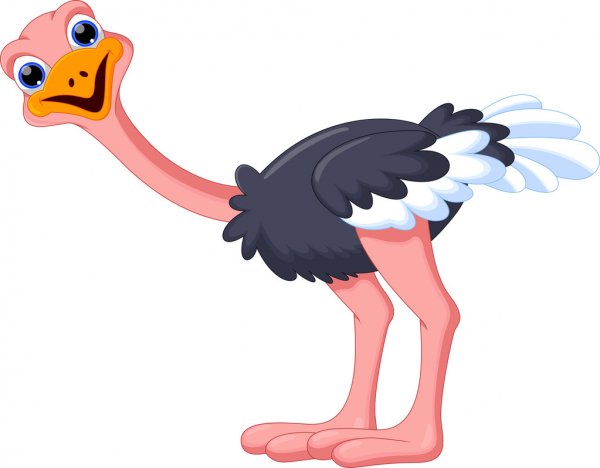 Svišť sice svisle visel, sic zasvištěl svišť, sysel slyšel.Slyšel sysel? Slyšel! Vyšel sysel? Vyšel! Tiše vyšel sysel z Pyšel, tiše přišel, tiše vyšel.Šel pštros s pštrosicí a s pštrosáčaty pštrosí ulicí do pštrosáčárny.Syslí sysli si se sysli syslí syslí sysly.DALŠÍ JAZYKOLAMYNenaolejuje-li Julie koleje, naolejuji je já sám.Strč prst skrz krk.I toto táto, to tato teta tuto tetu tahá.Sazeč dnes všechno nevysází.Sčeš si vlasy z čela.Drbu vrbu.Nesnese se se sestrou.Kmotře Petře, nepřepepřete mi toho vepře, jak mi, kmotře Petře, toho vepře přepepříte, tak si toho přepepřeného vepře sám sníte.Od poklopu ku poklopu kyklop koulí kouli.Náš pan kaplan v kapli plakal.Na klavír hrála Klára Králová.Poslali mě naši k vašim, aby přišli vaši k našim, když nepůjdou vaši k našim, tak nepůjdou naši k vašim.Mezi domama má má máma malou zahrádku.Nejkulaťoulinkatější.Nejneobhospodařovávatelnějšího.